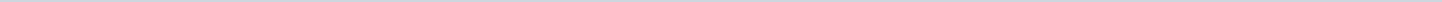 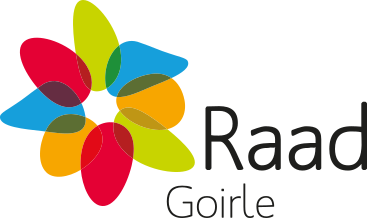 Gemeente GoirleAangemaakt op:Gemeente Goirle28-03-2024 18:47Raadsinformatiebrieven8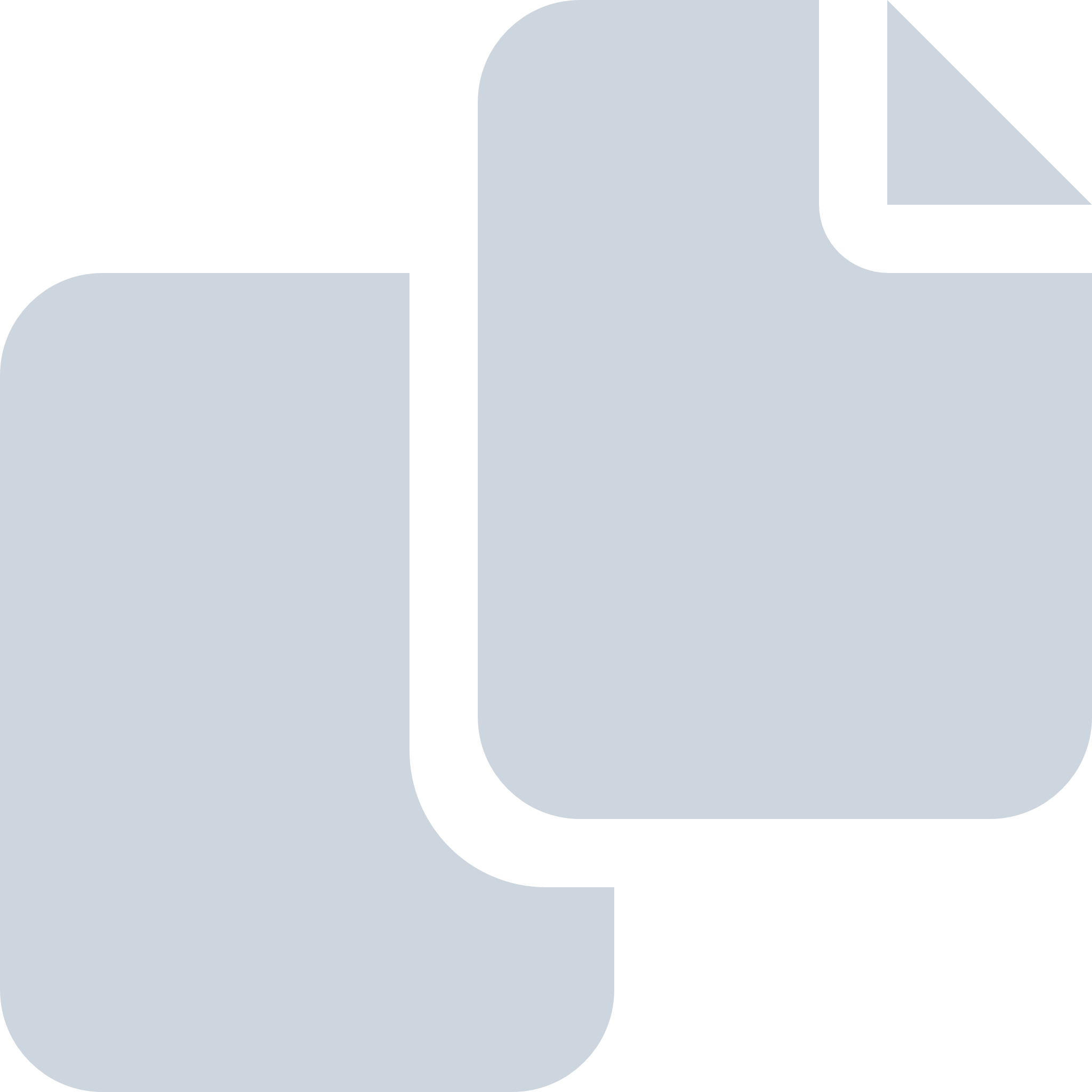 Periode: juni 2019#Naam van documentPub. datumInfo1.C1 Raadsinformatiebrief 26-06-2019 Principeverzoek herontwikkeling Tilburgseweg 20927-06-2019PDF,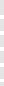 232,35 KB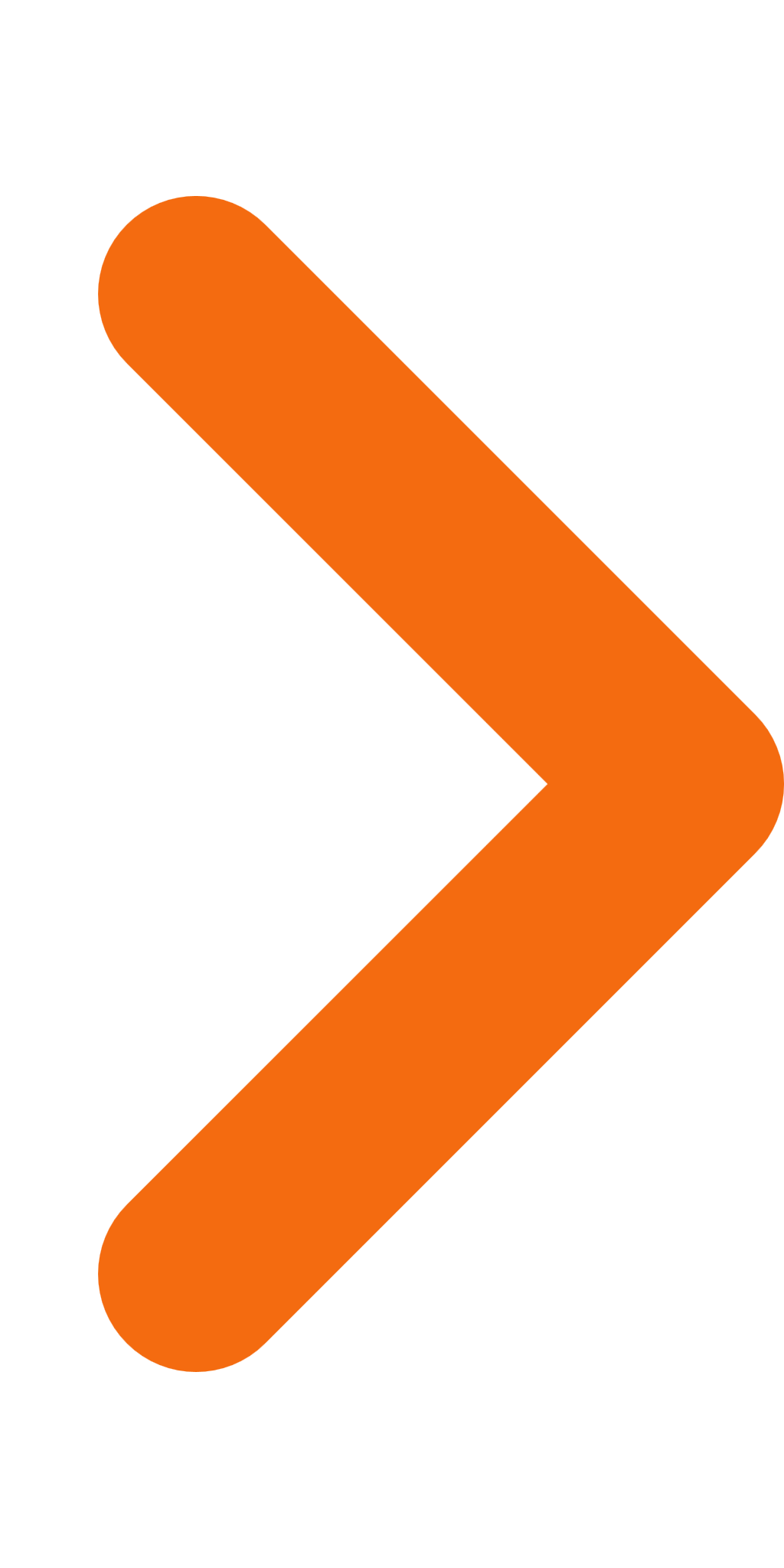 2.C1 Raadsinformatiebrief 19-06-2019 Meicirculaire 201927-06-2019PDF,311,44 KB3.C1 Raadsinformatiebrief 20-06-2019 Omgevingsvisie27-06-2019PDF,236,32 KB4.C1 Raadsinformatiebrief 25-06-2019 Primagaz26-06-2019PDF,234,93 KB5.C1 Raadsinformatiebrief 12-06-2019 Landgoed Leijvennen18-06-2019PDF,361,16 KB6.C1 Raadsinformatiebrief 17-06-2019 Uitvoeringsagenda college18-06-2019PDF,356,95 KB7.C1 Raadsinformatiebrief 28-05-2019 Informatie vaststelling VTH-beleidsstukken04-06-2019PDF,316,43 KB8.C1 Raadsinformatiebrief 29-05-2019 Week van de jonge mantelzorger 201903-06-2019PDF,582,19 KB